令和５年２月吉日公益社団法人 日本技術士会 中部本部 独立技術士交流委員会　令和5（2023）年 第６回セミナー本プログラムは、建設系CPD協議会または日本技術士会CPD3.0時間を取得出来ます。キーワード：技術士、副業、複業、個人事業主、利益改善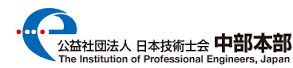 名古屋が一番、日本国の凋落、中小企業経営支援、税制改正【プログラム】   　 ★注意事項：本講演会中の写真ならびにビデオ撮影は禁止させていただきます。申込み時のWEB講演会参加規約の遵守をお願いします。https://passmarket.yahoo.co.jp/event/show/detail/02mbn4pmsaj31.html[講演会] 　日本技術士会正会員及び準会員 1,000円 / 未会員・一般 2,000円 / 学生 無料 参加費は、パスマーケットにてお申込みをお願いします。お申込みの方に、セミナー前日に委員長より講演会の参加方法とZoom URLをお送りします。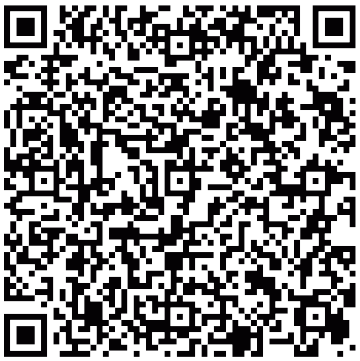 　日本技術士会　中部本部　独立技術士交流委員会セミナー　会場案内図会場公益社団法人日本技術士会中部本部〒450-0002名古屋市中村区名駅４番１４号花車ビル北館６階℡052-571-7801、Fax052-533-1305最寄り駅地下鉄桜通線「国際センター駅」 3番出口 徒歩1分
JR名古屋駅より桜通を東へ徒歩8分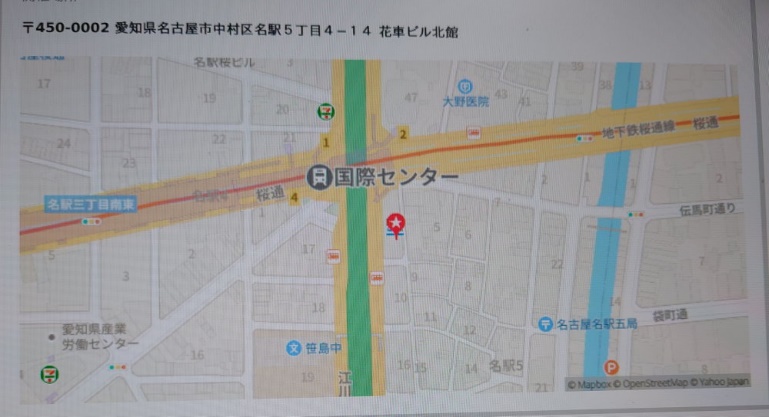 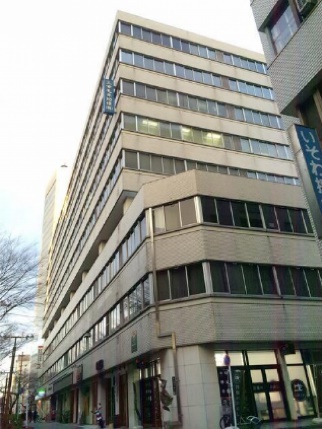 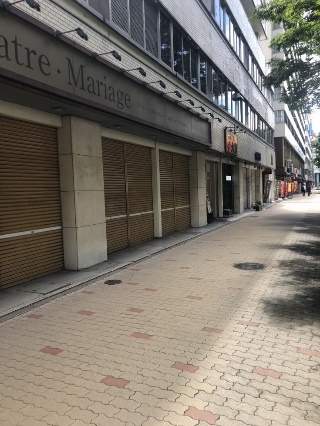 13:00～受付・Web接続開始13:30～13:40中部本部　米澤独立技術士交流委員会委員長挨拶13:40～15:00講演１「個人事業と利益改善コンサルティングの効率的・効果的施策」日本技術士会 会員（経営工学部門）小松加奈　利益改善コンサルタント15:00～15:10休憩15:10～16:５0講演２「税制改正及び一般経済社会の動き」あらた税理士法人 代表 井上 新 氏　税理士・中小企業診断士／ＩＴコーディネータ　／行政書士/経済産業省認定システムアドミニストレータ／FP（Affiliated Financial Planner）16:50～17:00連絡事項、アンケート記入